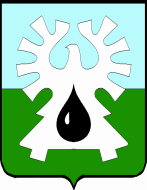 МУНИЦИПАЛЬНОЕ ОБРАЗОВАНИЕ ГОРОД УРАЙХАНТЫ-МАНСИЙСКИЙ АВТОНОМНЫЙ ОКРУГ - ЮГРА   ДУМА ГОРОДА УРАЙ    РЕШЕНИЕот 24 мая 2018 года                                                                               № 25О награждении Почетной грамотой Думы города УрайРассмотрев материалы, представленные для награждения Почетной грамотой Думы города Урай, в соответствии Положением «О наградах и почетных званиях города Урай», принятым  решением Думы города Урай от 24 мая 2012 года № 53, Дума города Урай решила:1. Наградить Почетной грамотой Думы города Урай:   1) за высокие достижения в профессиональной деятельности и в связи с Днем социального работника:Моисееву Людмилу Геннадьевну, заведующего реабилитационным отделением для детей и подростков с ограниченными возможностями бюджетного учреждения Ханты-Мансийского автономного округа - Югры «Урайский комплексный центр социального обслуживания населения»,Федотову Юлию Васильевну, социального работника специализированного отделения социально-медицинского обслуживания на дому граждан пожилого возраста и инвалидов бюджетного учреждения Ханты-Мансийского автономного округа - Югры «Урайский комплексный центр социального обслуживания населения»;2) за высокие достижения в профессиональной деятельности и в связи с Днем медицинского работникаТерентьеву Татьяну Николаевну, зубного врача детского отделения автономного учреждения Ханты-Мансийского автономного округа - Югры «Урайская городская стоматологическая поликлиника».2. Опубликовать настоящее решение в газете «Знамя».Председатель Думы города Урай                                  Г.П. Александрова